Independent learning topic plannerYear: 7Project:                               Subject: MathsProject:                               Subject: MathsProject:                               Subject: MathsDateTopic-Resources/ Links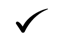 106/01/20Negative NumbersCorbett Maths videos 205, 206, 207, 208, 209https://corbettmaths.com/contents/213/01/20Types of numberCorbett Maths videos 212-214, 216, 220, 225-229https://corbettmaths.com/contents/320/01/20Powers and RootsCorbett Maths videos 226-228, 212-214, 172-175https://corbettmaths.com/contents/427/01/20HCF, LCMCorbett Maths videos 218, 219, 223, 224https://corbettmaths.com/contents/503/02/20Order of operationsCorbett Maths video 211https://corbettmaths.com/contents/610/02/20AreaCorbett Maths videos 40-49https://corbettmaths.com/contents/